MAKÜ-EBED’e gönderilen tüm çalışmalar, APA 7’ye göre hazırlanmış bu kılavuzda belirtilen kurallara göre düzenlenmelidir. EĞER BU KILAVUZDA APA 7 İLE ÇELİŞEN KURAL VARSA, APA 7 KURALLARI GEÇERLİDİR.BAŞLIK DÜZEYLERİBirinci Düzey Başlık Ortalı, Kalın, Her Kelimenin İlk Harfleri BüyükMetin alt satırdan paragraf başı yapılmadan devam eder. Ana metin (gövde) iki yana yaslı, Times New Roman, 12 punto, 1,5 satır aralıklı ve paragraftan önce 12nk boşluk bırakılarak yazılmalıdır.İkinci Düzey Başlık Sola Dayalı, Kalın, Her Kelimenin İlk Harfleri Büyük Metin alt satırdan paragraf başı yapılmadan devam eder. Ana metin (gövde) iki yana yaslı, Times New Roman, 12 punto, 1,5 satır aralıklı ve paragraftan önce 12nk boşluk bırakılarak yazılmalıdır.Üçüncü Düzey Başlık Paragraf Başından Kalın, İtalik YazılırMetin alt satırdan paragraf başı yapılmadan devam eder. Ana metin (gövde) iki yana yaslı, Times New Roman, 12 punto, 1,5 satır aralıklı ve paragraftan önce 12nk boşluk bırakılarak yazılmalıdır.Dördüncü Düzey Başlık Paragraf Başından Bir Tab İçerde, Kalın Yazılır ve Nokta ile Biter. Metin başlığın nokta ile bittiği satırdan devam eder. Ana metin (gövde) iki yana yaslı, Times New Roman, 12 punto, 1,5 satır aralıklı yazılmalıdır.Beşinci Düzey Başlık Paragraf Başından Bir Tab İçerde, Kalın ve İtalik Yazılır ve Nokta ile Biter. Metin başlığın nokta ile bittiği satırdan devam eder. Ana metin (gövde) iki yana yaslı, Times New Roman, 12 punto, 1,5 satır aralıklı yazılmalıdır.Makalelerde bulunması gereken ana başlıklar, GİRİŞYÖNTEMBULGULAR VE YORUMTARTIŞMA, SONUÇ VE ÖNERİLERKAYNAKLAREXTENDED ABSTRACT’tır. Genişletilmiş özet en az 800 kelimeden oluşmalıdır.Tablo  Tablolar, 1’den başlayarak ardışık numaralarla Tablo 1, Tablo 2, Tablo 3… şeklinde numaralandırılmalıdır. Tablo sola dayalı ve bold olarak verilmelidir. Tabloların hazırlanmasında aşağıdaki hususlara dikkat edilmelidir. • Tablolarda 1 satır aralığı kullanılmalıdır. • Tablolar oluşturulurken dikey çizgiler kullanılmamalıdır. • Tabloların boyutu yazım alanını aşmamalıdır. • Tablonun yazım alanına sığmadığı durumlarda yazı puntosu 8 puntoya kadar düşürülebilir. Gerekirse tablo ayrı bir sayfada verilerek, verildiği sayfa yönlendirmesi yatay olarak ayarlanabilir. • Tablo numarası tablonun üstünde düz ve koyu bir şekilde verilmeli, tablonun ismi ise tablo numarasının hemen altında italik bir biçimde verilmelidir. Tablo numarası ve ismi sola dayalı şekilde yer almalıdır. • Tablonun ismi ile tablo arasındaki boşluk, paragraf sekmesinden aralık başlığı altında, önce ve sonra 0 nk, satır aralığı ise 1 seçilerek ayarlanmalıdır. • Tablodan sonraki paragraf ile tablo arasında bir satır boşluk bırakılmalıdır. • Tablo adındaki her sözcüğün ilk harfi büyük olmalıdır. • Tablo numarasında, adında ya da tablodaki metinde kalın punto kullanılmamalıdır. • Eğer tablo bir başka çalışmadan ya da kaynaktan alınmışsa tablo altında kaynak tüm künyesi ile belirtilmelidir. • Tablo ile ilgili notlar ve tablonun alındığı kaynak tablonun hemen altına 10 punto ve tek satır aralığı ile yazılmalıdır. • Eğer tablo tek bir sayfaya sığabilecek büyüklükte ise tablo bütünlüğünü korumak için tablonun iki ayrı sayfaya bölünmemiş olması tercih edilmelidir. Ancak tablo bir sayfaya sığamıyorsa tablo bölünmeleri kabul edilebilir. • Anlatım bütünlüğünün sağlanması için metin içerisinde tabloların, değinildikleri yere en yakın olacak şekilde yerleştirilmeleri gerekmektedir. Bir sayfada metinden sonra gelen tablonun sığmaması durumunda tablo, atıf yapıldığı sayfadan bir sonraki sayfada yer alabilir. • Faktör yüklerinin gösterilmesi gibi, tabloda belli yerlere özellikle vurgu yapılması gerekmiyorsa tabloda vurgulama kullanılmamalıdır. Vurgu yapılması gereken rakamlar ve metinler kalın punto ile yazılabilir. Aşağıda bir tablo örneği görülmektedir.Tablo 2Genç ve Yaşlı Gruplarda Hata OranlarıNot: GA = güven aralığı. "Publication Manual of the American Psychological Association" APA, 2008, Washington DC: Automated Graphic Systems kaynağından uyarlanmıştır.ŞekillerŞekiller de tablolar gibi, 1’den başlayarak ardışık numaralarla Şekil 1,  Şekil 2, Şekil 3… şeklinde numaralandırılmalıdır. Şekil sayfaya göre ortalanarak verilmelidir.Şekillerin hazırlanmasında aşağıdaki hususlara dikkat edilmelidir.Makalenin içinde yer alan fotoğraflar, şemalar, çizelgeler, grafikler, SEM gibi mikroskop görüntüleri, görüntülü bilgisayar çıktıları, grafik, histogram, akış şeması, organizasyon şeması ve haritalar şekil olarak adlandırılır ve şekiller listesinde listelenir.Şekillerde 1 satır aralığı kullanılmalıdır.Şekil adındaki kelimelerin tümünün ilk harfleri büyük, diğerleri küçük ve italik yazılmalıdır.Şekil numarası ve ismi şeklin üstünde, sola dayalı, koyu şekilde yer almalıdır.  Şekillerin boyutu yazım alanını aşmamalıdır.   •  Eğer şekil bir yayından alınmışsa şekil adının yanında kaynak tüm künyesi ile belirtilmelidir.      Aşağıda bir şekil örneği görülmektedir.Şekil 1 Güney Kafkas Dil Grubu  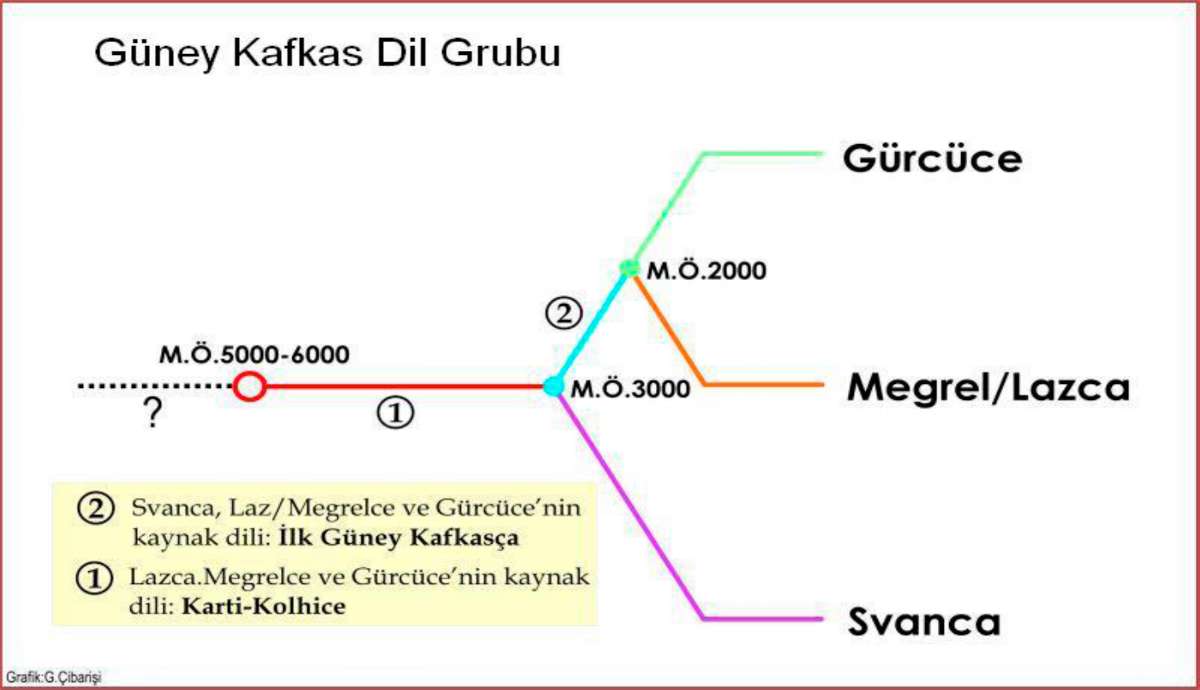 Alıntı ve Kaynak GösterimiMetin İçi Kaynak GösterimiAlıntı yapılan kaynağın metin içindeki gösterimi yazar sayısına göre farklılık gösterebilmektedir. Kaynakların metin içindeki gösterimleri örneklerle aşağıda verilmiştir.Tek Yazarlı ÇalışmalarYazar-tarih tipi alıntı yöntemi, metin içindeki uygun yere yazarın soyadını ve kaynağın yayım yılının yazılmasını gerektirir. Yayım yılının bilinmediği durumlarda yıl bilgisi yerine t.y. ibaresi kullanılır.Alıntılar kitap, tez, rapor gibi sayfa sayısı çok olan kaynaklardan alıntı yapılıyorsa, alınan ifadelerin yer aldığı sayfa numarası da gösterilmelidir.Özcan (2003) çalışmasında...Prince (2012, s.45) tarafından yapılan araştırmada ... bulunmuştur.Çalışma ... olduğunu göstermektedir (Akif, 2010).Araştırmada ... sonuçlar elde edilmiştir (Yılmaz, 2015, s. 78).Ay ve yıl bilgilerini birlikte içeren kaynaklara (bildiri gibi) atıf yapıldığında da metin içinde sadece yıl bilgisi verilmelidir.İki ya da daha fazla aynı soyadlı yazar varsa, yayın yılları farklı olsa bile metin içinde her atıfta bu kaynaklar yazarların ilk adlarının kısaltması ile birlikte verilir... .N. Özdemir (2000) ve M. Özdemir (2001) tarafından yapılan çalışmalarda....İki Yazarlı ÇalışmalarBir çalışma iki yazar tarafından yapıldıysa, metin içinde bu yayına her atıf yapıldığında her iki isme de atıf yapılır.Özdemir ve Dindar (2013) çalışmasında ...Ostrow ve Chang (2013) ... olduğunu belirtmiştir. 	 ...olduğu tespit edilmiştir (Kurtines & Szapocznik, 2003).İki yazarlı çalışmalarda iki yazarın da soy isimleri aynı ise ilk yazarın isminin baş harfleri her metin içi atıfa dâhil edilir.... A. Ergen ve Ergen (2014) yaptıkları çalışmada.... B. Özbay ve Özbay (2008) ve C. Özbay (2009)'un çalışmaları incelenmiştir.Üç ya da Daha Fazla Yazarlı ÇalışmalarÜç ve daha fazla yazarlı çalışmalarda kaynağın ilk geçtiği yerden itibaren sadece birinci yazarın soyadı verilerek “vd.” bağlacı kullanılır.Örneğin, Büyüköztürk, Çakmak, Akgün, Karadeniz ve Demirel (2008) künyeli çalışma, metinde geçtiği ilk yer dahil, “Büyüköztürk vd.(2008)” şeklinde yazılmalıdır.Yazar İsmi Belirtilmeyen ya da Belli Olmayan ÇalışmalarBir çalışmanın yazarı belirtilmemişse, metinde kaynağın ilk birkaç kelimesine (çoğunlukla başlığına) ve yayımlanma yılına atıf yapılır. Sadece yıl parantez içinde belirtilecekse başlık italik şekilde, başlık da yıl ile birlikte parantez içinde verilecekse, başlık çift tırnak işaretleri arasında verilmelidir....olduğu belirtilmektedir ("Çalışma Bulguları", 2014).Yazarı belli olmayan Hayalet Ev (2007) kitabı	Bir çalışmanın yazarı "Anonim" olarak belirtilmişse, metin içi atıflarda Anonim yazılır ve yıl bilgisi verilir.Anonim (1999) veya (Anonim, 1999)Not: Yazarı bilinmeyen her çalışma Anonim değildir.Online KaynaklarOnline olarak erişilen kaynakların metin içinde gösterilmesinde şu yöntemler kullanılır:•     Web sayfasından alınan yazının yazarı ve yılı belli ise; (Miller, 2014)Web sayfasından alınan yazının yazarı belli, yılı belli değil ise; (Miller, t.y)Web sayfasından alınan yazının yazarı belli değilse fakat web sitesi resmi bir kuruma ait ise; (Gazi Üniversitesi, 2014)Web sayfasından alınan yazının yazarı da kurumu da belli değilse yazarı belli olmayan çalışmalar için geçerli olan kurallara uyulmalıdır.Kişisel İletişim KaynaklarıKişisel iletişim kaynakları; özel mektuplar, e-mailler, kişisel görüşmeler, telefon konuşmaları ve benzeri olabilir. Tekrar elde edilebilir veri sağlamadığından, bu kaynaklara kaynakçada yer verilmez, sadece metin içinde atıf yapılır. İletişim kuran kişinin isminin baş harfleri ve soy ismi ile birlikte iletişimin gerçekleştirildiği tarih mümkün olduğunca spesifik bir şekilde verilmelidir.M. Aksu (kişisel iletişim, Nisan 18, 2001)(V. G. Nguyen, kişisel iletişim, Eylül 28, 1998) Doğrudan ve Dolaylı AlıntıBir kaynaktan doğrudan alıntı yaparken; alıntı 40 kelimeden az ise tırnak işareti ile metin içerisine yazılır. Örneğin;Karasar (2011)' ın belirttiği üzere "yirminci yüzyıl dünyası, bilimsel ve teknik gelişmelerin, şimdiye kadar görülen en hızlı ve en büyük atılımlarına tanık olmuştur" (s. 32).Alıntı 40 kelimeden fazla ise yazının sağından ve solundan 1 cm içeri girinti yapılmalıdır. Eğer doğrudan alıntı yapılan kısım birden fazla paragraftan oluşuyorsa, ikinci ve sonraki paragraflar, birinci paragraf başına göre 1 cm daha girinti ile verilmelidir. Yazı boyutu 10 puntoya düşürülmeli, alıntı yapılan metin tek satır aralığı ile yazılmalıdır. Örneğin;…Bağımlı değişken, bir tür "sonuç" olup, araştırmacıyı rahatsız eden ve açıklanması istenen durumdur. Bağımlı değişken, araştırmacı tarafından seçilir ve bunun hakkında toplanacak bilginin problem çözümüne ışık tutması beklenir.Örneğin, bir araştırmada "öğrenci başarısını etkileyen faktörler" üzerinde durulmak isteniyor ise, burada, çeşitli faktörlerden etkilenmesi beklenen "öğrenci başarısı" bağımlı değişken olarak alınabilir (Karasar, 2011, s. 61).Bir kaynaktan dolaylı alıntı; aşağıda verilen örnekteki gibi yapılmalıdır.Bilim ve teknik alanında 20. yüzyılda diğer yüzyıllara göre daha hızlı ve daha geniş çapta gelişmeler yaşanmıştır (Karasar, 2011, s. 32).İkincil kaynaklardan alıntı yapılırken metin içerisinde birincil kaynakla birlikte ikincil kaynağa atıfta bulunulur. Kaynaklar bölümünde ise sadece ikincil kaynağın bilgileri verilir.Derin (1998, akt. Yıldırım, 2009)………… Allien (2005), yapılandırmacı yaklaşımın……………..(akt. Jayson, 2003 Yapılandırmacı yaklaşım,…………dır (Allien, 2005, akt. Jayson, 2003) Yıldırım (2009) ve Jayson (2003) kaynaklar listesinde bütün künye bilgileri ile yer alır, Derin ve Allien’nın künyesi kaynaklar bölümünde verilmez. Kaynaklar BölümüBasılı KaynaklarKitap	Tek Yazarlı Kitap Örneği.Yazar, A. (Yayın Yılı). Kitap adı. Yayınevi.Erkuş, A. (2013). Davranış bilimleri için bilimsel araştırma süreci. SeçkinByram, M. (1997). Teaching and asssesing intercultural communicative competence. Multilingual Matters.Çok yazarlı kitap örneğiYirmi yazara kadar olan kitaplar için, ilk yirmi yazarın soyisimleri ve isimlerinin ilk harfi yazılır.Yazar, A., Yazar, B., Yazar, C., Yazar, D., Yazar, E., Yazar, F. ve/and Yazar, G. (Yayın Yılı). Kitap adı. Yayınevi.Aydın, N., Başar, M. & Coşkun, M. (2007). Finansal yönetim. Aktüel.Byram, M., & Grundy, P. (2003). Context and culture in language teaching and learning. Short Run.Yirmiden fazla yazarlı kitaplarda, ilk yirmi yazar ve son yazarın adı yazılır. Yazar, A., Yazar, B., Yazar, C., Yazar, D., Yazar, E., Yazar, F. , Yazar, G., Yazar, L., Yazar, M., Yazar, N., Yazar, O., Yazar, P., Yazar, R., Yazar, S., Yazar, T., Yazar, U, Yazar, V, Yazar, Y, Yazar, Z, Yazar, X,  , … Yazar, W. (Yayın Yılı). Kitap adı. Yayınevi.Editörlü kitap örneğiYazar, A. (Ed/Eds). (Yayın Yılı). Kitap adı. Yayınevi.Özbek, M. (Ed.). (2005). Kamusal alan. Hill.Buttjes, D., & M. Byram (Eds). (1991). Mediating languages and cultures: Towards an intercultural theory of foreign language education. Multilingual Matters.Editörlü kitapta bölüm örneğiYazar, A. (Yayın Yılı). Yayın adı. A. Editör (Haz./Ed.), Kitap adı (s. sayfa numaraları). Yayınevi.Kejanlıoğlu, B. (2005). Medya çalışmalarında kamusal alan kavramı. M. Özbek (Ed.), Kamusal alan içinde (s. 689-713). Hill.Warschauer, M. (2005). Sociocultural perspectives on CALL. In J. L. Egbert & G. M. Petrie (Eds.), CALL research perspectives (pp. 41-51). Lawrence Erlbaum.Çeviri kitap örneğiYazar, A. (Yayın Yılı). Kitap adı (A. Soyadı, Çev.). Yayınevi. Bahtin, M. M. (2004). Dostoyevski poetikasının sorunları (C. Soydemir, Çev.). Metis.Laplace, P. S. (1951). A philosophical essay on probabilities. (F. W. Truscott & F. L. Emory, Trans.). Dover.Ciltli kitap örneğiYazar, A. (Yayın Yılı). Yayın adı. (cilt no). Yayınevi.Reçber, B. (1995). Felsefe ansiklopedisi (5. cilt). İletişim.Wiener, P. (Ed.). (1973). Dictionary of the history of ideas (Vols. 1-4). Scribner's.Ansiklopedi örneğiYazar, A. (Yayın Yılı). Yayın adı. Ansiklopedi adı içinde (cilt no, s. numaraları). Yayınevi.Ersoy, O. (1973). Kağıt. Türk Ansiklopedisi içinde (c. 21, s.112-115). Ankara: Milli Eğitim Bakanlığı.Bergmann, P. G. (1993). Relativity. In The New Encyclopedia Britannica. (Vol. 26, pp. 501-508). Encyclopedia Britannica.2. Makale Yazar sayısı yirmiye kadar olan dergi makalesiYazar, A., Yazar, B., Yazar, C., Yazar, D., Yazar, E., Yazar, F. , Yazar, G., Yazar, L., Yazar, M., Yazar, N., Yazar, O., Yazar, P., Yazar, R., Yazar, S., Yazar, T., Yazar, U, Yazar, V, Yazar, Y, Yazar, Z, Yazar, X ve Yazar, W. Makale adı. Dergi Adı, cilt no(sayı), sayfa numaraları. Doi adresinin tamamı (Eğer makalenin Doi’si yoksa, internet adresi yazılmalı).Chung, M.K., Karnik, S.,Saef, J., Bergmann, C., Barnard, J., Lederman, M.M., Tilton, J., Cheng, F., Harding, C.V., Young, J.B., Mehta, N., Cameron, S.C., McCrae, K.R., Schmaier, A.H., Smith, J.D., Kalra, S., Gebreselassie, S.K., Thomas, G., Hawkins, S.,& Svensson, L.G. (2020).SARS-CoV-2 and ACE2: The biology and clinical data settling the ARB and ACEI controversy, EBioMedicine, 58, 1-10. https://doi.org/10.1016/j.ebiom.2020.102907Doi’si olmayan makalelerde internet adresi yazılmalı.Çetin, T. (2003). Yalvaç şehrinde nüfus hareketleri. Gazi Eğitim Fakültesi Dergisi, 23(2), 1-22.	http://ww.gefad.gazi.edu.tr/window/dosyapdf/2003/2Z2003-2-01-22-1 Yirmiden fazla yazarı olan makale örneğiYazar, A., Yazar, B., Yazar, C., Yazar, D., Yazar, E., Yazar, F. , Yazar, G., Yazar, L., Yazar, M., Yazar, N., Yazar, O., Yazar, P., Yazar, R., Yazar, S., Yazar, T., Yazar, U, Yazar, V, Yazar, Y, Yazar, Z, Yazar, X, Yazar, W….. ve Yazar, Ö. Makale adı. Dergi Adı, cilt no(sayı), sayfa numaraları. Doi adresinin tamamı (Eğer makalenin Doi’si yoksa, internet adresi yazılmalı).Gazete makaleleriYazar, A. (YIL, Ay Gün). Makale adı. Gazete Adı, sayfa numarası.Öztuna, V. (2015, Aralık 5). Wifi'den 100 kat daha hızlı teknoloji: "Li - Fi". Zafer, s. 2.Schwartz, J. (1993, September 30). Obesity affects economic, social status. The Washington Post, pp. A1, A4.Yazarı belli olmayan gazete makaleleri örneğiMakale adı. (YIL, Ay Gün).  Gazete Adı, sayfa numarası.Çocuk gelişiminde çevrenin rolü. (2015, Kasım/Aralık). Ankara Gazetesi.Six sites meet for comprehensive anti-gang initiative conference. (2006, November/December). OJJDP News.TezlerYayımlanmamış yüksek lisans ve doktora tezi örneğiYazar, A. (Yayın yılı). Tez adı (Yayımlanmamış Yüksek Lisans/Doktora/Sanatta Yeterlik Tezi). Üniversite Adı, Yer.Bayraktar, N. (2006). Organ nakli - organ bağışı konusunda bilinçlendirme amacıyla interaktif eğitim materyali hazırlanması (Yayımlanmamış Yüksek Lisans Tezi). Gazi Üniversitesi Eğitim Bilimleri Enstitüsü, Ankara.Ollis, J. C. (2011). Web 2.0 at a non-traditional charter school a mixed methods study (Unpublished Master's Thesis). Florida State University Insitute of Social Sciences, Florida.Bildiri ÖrnekleriUlusal/Uluslararası Sempozyum ve Kongrelerde Sunulmuş BildirilerKonuşmacı, A. (Yıl, Ay). Bildiri adı. Kongre/Sempozyum Adı’nda sunulmuş bildiri, Yer.Odabaş, H. (2004, Ekim). İnternet tabanlı uzaktan öğretim modelinin bilgi hizmetlerine yönelik yükseköğretim programlarında kullanımı. Kütüphaneciliğin Destanı Uluslararası Sempozyumu'nda sunulmuş bildiri, Ankara Üniversitesi, Ankara.Borg, S. (2015, April). Evaluating an action research scheme for English language teachers. Paper presented in IATEFL, Manchaster.Aycan, Ş., Kaynar, Ü., Türkoğuz, S. ve Arı, E. (2002, Eylül). İlköğretimde kullanılan fen bilgisi ders kitaplarının bazı kriterlere göre incelenmesi. V. Ulusal Fen Bilimleri ve Matematik Eğitimi Kongresi'nde sunulmuş bildiri, ODTÜ, Ankara.O'Loughlin, M., & Campbell, M. B. (1988, February). Teacher preparation, teacher empowerment, and reflective inquiry: A critical perspective. Paper presented at the Annual Meeting of the American Association of Colleges for Teacher Education, New Orleans.Ulusal ve uluslararası bilimsel toplantılarda sunulan ve bildiri kitabında basılan bildirilerKonuşmacı, A. (Yıl, Ay). Bildiri adı. A. Editör (Ed.)., Kongre/Sempozyum Adı içinde (sayfa numarası), Yer. Tezbaşaran, A.A.(2008). Psikolojik testler ve etik: Yanıtlanması gereken sorular. Nizamettin K. (Ed.), I. Ulusal Eğitimde ve Psikolojide Ölçme ve Değerlendirme Kongresi içinde (s. 35-42).Ankara Üniversitesi, Ankara.Herculano-Houzel, S., Collins, C.E., Wong, P., Kaas, J.H., & Lent, R. (2008). The basic nonuniformity of the cerebral cortex. Proceedings of the National Academy of Sciemces 105, 12593-12598.RaporlarYazarı belli olmayan raporİlköğretim ve Eğitim Kanunu. (1961). T.C. Resmi Gazete, 10705, 12 Ocak 1961.Mustafa Kemal Üniversitesi Atatürk İlkeleri ve İnkılâp Tarihi Araştırma ve Uygulama Merkezi Yönetmeliği. (2001). T.C. Resmi Gazete, 24423, 5 Haziran 2001.World Health Organization. (2001). International classification of functioning, disability and health: ICF. World Health Organization.Yazarı belli olan raporErol, N., Kılıç, C., Ulusoy, M., Keçeci, M. ve Şimşek, Z. (1998). Türkiye Ruh Sağlığı Profili Raporu (Rapor No: 123). Ankara: Eksen Tanıtım.Gencel Bek, M. (1998). Mediscape Turkey 2000 (Rapor No. 2). Ankara: BAYAUM.Sözlük (TDK)Türk Dil Kurumu. (2011). Türkçe sözlük. Ankara: TDKKurumsal yazarlı arşiv kayıtlarıKöy Enstitüleri Eğitim Denetimi Birimi. (1941, Ağustos 25-26). Kültür Derslerinin Amaç ve Kapsamının Tayini Toplantısı. Hasan Ali Yücel (Arşiv No. 256). TTKB Arşivi, Talim Terbiye Kurulu Başkanlığı, Ankara.Subcommittee on Mental Hygiene Personnel in School Programs. (1949, November 5-6). Meeting of Subcommittee on Mental Hygiene Personnel in School Programs. David Shakow Papers (M1360). Archives of the History of American Psychology, University of Akron, Akron, OH.Fotoğraflar[Melih Sacar' ın Fotoğrafları]. (1978). Melih Sacar' ın Çalışmaları (Arşiv No. 456). Güzel Sanatlar Fakültesi Arşivi, Gazi Üniversitesi, Ankara.[Photographs of Robert M. Yerkes]. (1954). Rober Mearns Yerkes Papers (Box 137, Folder 2292). Manuscripts and Archives, Yale University Library, New Haven, CT.İnternet Kaynakları 1. Elektronik ortamdan alınmış kitap örnekleriGoodfellow, R., & Lamy, M. (2009). Learning cultures in online education. London: Continuum, http://site.ebrary.com/lib/gazi/docDetail.action?docID=10362025.Silvia, P. J. (2007). How to write a lot: A practical guide to productive academic writing [Kindle DX version]. http://www.amazon.com.2. MakaleDoi' li makale örneğiPodsakoff, N. P., Whiting, S. W., Podsakoff, P. M., & Mishra, P. (2011). Effects of organizational citizenship behaviors on selection decisions in employment interviews. Journal of Applied Psychology, 96, 310-326. http://dx.doi.org /10.1037/a0020948.Doi'siz makale örneğiÇetin, T. (2003). Yalvaç şehrinde nüfus hareketleri. Gazi Eğitim Fakültesi Dergisi, 23(2), 1-22.	http://ww.gefad.gazi.edu.tr/window/dosyapdf/2003/2Z2003-2-01-22-1 Sillick, T. J., & Schutte, N. S. (2006). Emotional intelligence and self-esteem mediate between perceived early parental love and adult happiness. E-Journal of Applied Psychology, 2(2), 38-48.   http://ojs.lib.swin.edu.au /index.php/ejapBasımda olan makale örneğiBaşbay, A. (baskıda). Öğretim programının öğrencilerin bilimsel süreç becerilerine etkisi. Kastamonu Eğitim Fakültesi Dergisi. http://cogprints.org/5780/1/ECSRAP.F07.pdf.Briscoe, R. (in press). Egocentric spatial representation in action and perception. Philosophy and Phenomenological Research. http://cogprints.org/5780A/ECSRAP.F07.pdf.TezlerElektronik ortamdan alınmış yayımlanmamış Yüksek Lisans ve Doktora TezleriTunçel, M. (2013). Çocukluğun oyunlar ile analizi: Türkiye ' de önceki nesillerde büyüyen çocukların oynadığı oyunlar ile 21. Yüzyılda büyüyen çocukların oynadığı oyunları karşılaştıran etnolojik araştırma (Yüksek lisans tezi). https://tez.yok.gov.tr.Kartal, H. (2005). Erken çocukluk programından anne-çocuk eğitim programının altı yaş grubundaki çocukların bilişsel gelişimlerin etkisi (Doktora tezi). https://tez.yok.gov.tr .McNiel, D. S. (2006). Meaning through narrative: A personal narrative discussing growing up with an alcoholic mother (Master's thesis).  http://www.ohiolink.edu/etd/.4.Sempozyum ve KongrelerDinçer, S., Şenkal, O. ve Sezgin, M. E. (2012). Fatih projesi kapsamında öğretmen, öğrenci ve veli koordinasyonu ve bilgisayar okuryazarlık düzeyleri. Akademik Bilişim 2013 Konferansı’nda sunulmuş bildiri, Akdeniz Üniversitesi, Antalya. http://ab.org.tr/ab13/bildiri/13.pdf.Levin, B. B., He, Y., & Allen, M. H. (2010). What do they believe now? A cross-sectional longitudinal follow-up study of teachers' beliefs in action. Paper presented at the Annual Meeting of the American Educational Research Association, Denver, CO, April 2010.   http://www.aera.net/repository.Albion, P. (1999). Self-efficacy beliefs as an indicator of teachers' preparedness for teaching with technology. Paper presented at the 10th International Conference of the Society for Information Technology & Teacher Education (SITE 1999), San Antonio, Texas.   http://www.editlib.org/p/8156.Wyver, S., Bundy, A., Naughton, G., Tranter, P., Sandseter, E. B., & Ragan, J. (2010). Safe outdoor play for young children, s. Paradoxes and consequences. In S. Howard (Ed.), Proceedings of the AARE International Education Research Conference. AARE. http//www.aare.edu.au/10pap/2071WyverBundyNaughtonTranterSandseter Ragen.pdf.RaporlarMilli Eğitim Bakanlığı (2011). Örnek grup rehberliği etkinlikleri. http://www.meb. gov.tr/orn.pdf.Türk Dil Kurumu (2011). Türkçe sözlük. http//www.tdk.gov.tr/index.php?option= com_gts&arama=gts&guid=TDK.GTS.54b509c56e4e28.39701443.Kessy, S. S. A., & Urio, F. M. (2006). The contribution of microfinance institutions to poverty reduction in Tanzania (Research Report No. 06.3).   http://www.repoa.or.tz/documents_storage/Publications/Reports/06.3_Kessy and_ Urio.pdf.6.Görsel KayıtlarFotoğrafWestinghouse Electric Corporation. (2009). Lightning model [Photograph].   http://photography.nationalgeographic.com/photography/photo-of-the-day/lightning- model-pod-best09/.ResimÇallı, İ. (1914). Adada gezintiye çıkan kadınlar [Resim]. http://www.turkishpaintings. com/index.php?p=37&modPainters_artistDetailID=239.Wyeth, A. (1948). Christina's World [Painting].  http://www.moma. org/explore/collection/index.Ders Notları veya PowerPoint SunularıAtlıhan, Y (2014). Ders 4: Epistemoloji [Ders notları]. http://eogrenme.anadolu.edu.tr /MyWorkspace/CourseIndex. aspx?c=SOS311U.Brieger, W. (2005). Lecture 3: Recruitment and involvement of trainees [PowerPoint slides].  http://ocw.jhsph.edu/courses/TrainingMethods ContinuingEducation/lectureNotes.cfm.Elektronik SözlükNobran. (t.y.). Türk Dil Kurumu içinde. http://tdk.gov.tr/index.php?option=com_gts &arama=gts&guid=TDK.GTS.5664a39a901682.21700010.Feminism. (n.d.). In Encyclopœdia Britannica online.   http://www.britannica.com/EBchecked/topic/724633/feminism.9.Web sitesinde yer alan yazıWeb sitesinde yer alan yazının yazarı belli ise,Karabağ, S. (2015). Eğitim ölçme ve değerlendirme sürecidir. http://egtbil.gazi.edu.tr/ posts/view/title/prof.-dr.-servet-karabag%27in-hurriyet%27teki-kose-yazisi-129819.Shakespeare, W. (1623). Antony and Cleopatra. http://www.shakespeare online.com/quotes/antonyquotes.html.Web sitesinde yer alan yazının yazarı belli değil, site resmi bir kuruma ait ise,Açık ve Uzaktan Eğitim Fakültesi (t.y.). Sosyoloji programının genel bilgileri. http://auzefsosyoloji.istanbul.edu.tr/program-genel-bilgi2.html.	 Harvard University (2015). About Harvard. http://www.harvard. edu/about-harvard.Web sitesinde yer alan yazının yazarı belli değil, site resmi bir kuruma ait değil ise;Bilgi ekonomisi (2014). https://tr.wikipedia.org/wiki/Bilgi_ekonomisi.Knowledge economy (2015). https://en.wikipedia.org/wiki/.Metin içi alıntılarda; yazarlarının soyadı, eserin yayım tarihi ve doğrudan alıntılar da ise sayfa numarası da eklenmelidir.  Örnekler (Balcı, 2001)
(Balcı, 2001, s. 26)
(Yıldırım & Şimşek, 2005)
(Pedhazur & Schmelkin, 1991)Metin içi atıflarda yazar sıralaması: Metin içinde birden fazla kaynağa; yayın yılına göre değil,  yazar adlarının alfabetik önceliğine göre atıfta bulunulur.(Pedhazur & Schmelkin, 1991; Yıldırım & Şimşek, 2005)
ÖNEMLİ NOT: MAKÜ-EBED DERGİSİNE GÖNDERİLEN TÜM ÇALIŞMALARDA APA 7 KURALLARINA UYULMALIDIR. EĞER BU KILAVUZDA APA 7 İLE ÇELİŞEN KURAL VARSA, APA 7 KURALLARI GEÇERLİDİR.Daha fazla bilgi için, aşağıdaki siteleri ziyaret edebilirsiniz.•Purdue OWL: https://owl.purdue.edu/owl/purdue_owl.html•Excelsior OWL: https://owl.excelsior.edu/•APA Style Blog: https://apastyle.apa.org/blog/GençlerYaşlılarZorluk derecesinX (SS)%95GAnX (SS)%95GADüşük12,05 (,08)[,02;,11]18,14 (,15)[,08;,22]Orta15,05 (,07)[,08;,11]12,17 (,15)[,08;,28]Yüksek16,11 (,10)[,07;,17]14,26 (,21)[,15;,39]